Зарегистрировано в Национальном реестре правовых актовРеспублики Беларусь 19 июня 2008 г. N 1/9806УКАЗ ПРЭЗIДЭНТА РЭСПУБЛIКI БЕЛАРУСЬ17 чэрвеня 2008 г. N 340АБ ПАДЗЯЦЫ ПРЭЗIДЭНТА РЭСПУБЛIКI БЕЛАРУСЬУ мэтах удасканалення парадку прадстаўлення да аб'яўлення Падзякi Прэзiдэнта Рэспублiкi Беларусь ПАСТАНАЎЛЯЮ:1. Зацвердзiць прыкладзеныя:Палажэнне аб аб'яўленнi Падзякi Прэзiдэнта Рэспублiкi Беларусь;узор спецыяльнага лiста аб аб'яўленнi Падзякi Прэзiдэнта Рэспублiкi Беларусь (для фiзiчных асоб);узор спецыяльнага лiста аб аб'яўленнi Падзякi Прэзiдэнта Рэспублiкi Беларусь (для арганiзацый або калектываў работнiкаў арганiзацый);апiсанне спецыяльнага нагруднага знака да Падзякi Прэзiдэнта Рэспублiкi Беларусь.(п. 1 в ред. Указа Президента Республики Беларусь от 25.05.2017 N 184)1-1. Фiнансаванне работ па вырабе спецыяльных лiстоў аб аб'яўленнi Падзякi Прэзiдэнта Рэспублiкi Беларусь, спецыяльных нагрудных знакаў да Падзякi Прэзiдэнта Рэспублiкi Беларусь i каштоўных падарункаў ажыццяўляецца за кошт сродкаў рэспублiканскага бюджэту, якiя прадугледжаны на забеспячэнне Кiраўнiцтва справамi Прэзiдэнта Рэспублiкi Беларусь.(п. 1-1 введен Указом Президента Республики Беларусь от 25.05.2017 N 184)2. Прызнаць страцiўшымi сiлу:Указ Прэзiдэнта Рэспублiкi Беларусь ад 17 сакавiка 1998 г. N 133 "Об утверждении Положения об объявлении Благодарности Президента Республики Беларусь и образца специального листа об объявлении Благодарности Президента Республики Беларусь" (Собрание декретов, указов Президента и постановлений Правительства Республики Беларусь, 1998 г., N 8, ст. 188);абзац чацвёрты пункта 1 Указа Прэзiдэнта Рэспублiкi Беларусь ад 30 жнiўня 2002 г. N 470 "О внесении изменений в некоторые указы Президента Республики Беларусь" (Национальный реестр правовых актов Республики Беларусь, 2002 г., N 100, 1/4004).3. Дадзены Указ уступае ў сiлу з дня яго афiцыйнага апублiкавання.                                                        ЗАЦВЕРДЖАНА                                                        Указ Прэзiдэнта                                                        Рэспублiкi Беларусь                                                        17.06.2008 N 340                                                        (у рэдакцыi                                                        Указа Прэзiдэнта                                                        Рэспублiкi Беларусь                                                        25.05.2017 N 184)ПАЛАЖЭННЕАБ АБ'ЯЎЛЕННI ПАДЗЯКI ПРЭЗIДЭНТА РЭСПУБЛIКI БЕЛАРУСЬ(в ред. Указа Президента Республики Беларусь от 25.05.2017 N 184)1. Дадзеным Палажэннем устанаўлiваецца парадак прадстаўлення грамадзян Рэспублiкi Беларусь, замежных грамадзян i асоб без грамадзянства (далей, калi не ўказана iншае, - грамадзяне), юрыдычных асоб, грамадскiх аб'яднанняў i iншых арганiзацый, воiнскiх часцей, падраздзяленняў, злучэнняў Узброеных Сiл Рэспублiкi Беларусь, iншых войскаў i воiнскiх фармiраванняў (далей - арганiзацыi), калектываў работнiкаў арганiзацый да аб'яўлення Падзякi Прэзiдэнта Рэспублiкi Беларусь (далей - Падзяка).2. Падзяка грамадзянам, арганiзацыям, калектывам работнiкаў арганiзацый аб'яўляецца за:шматгадовую плённую працу, узорнае выкананне працоўных абавязкаў i iншыя дасягненнi ў рабоце;высокiя паказчыкi ў службовай дзейнасцi;праяўленыя мужнасць i знаходлiвасць;выдатную вучобу;высокае прафесiйнае майстэрства i выдатныя дасягненнi ў галiне адукацыi, культуры, спорту, аховы здароўя;плённую вытворчую, навуковую i грамадска-палiтычную дзейнасць;значныя дасягненнi ў гаспадарчым, сацыяльна-эканамiчным развiццi, ва ўмацаваннi абараназдольнасцi i правапарадку;iншыя заслугi перад Рэспублiкай Беларусь.3. Падзяка грамадзянам, арганiзацыям, калектывам работнiкаў арганiзацый аб'яўляецца па iнiцыятыве Прэзiдэнта Рэспублiкi Беларусь.Падзяка можа аб'яўляцца таксама па iнiцыятыве Савета Мiнiстраў Рэспублiкi Беларусь.Падзяка дэпутатам Палаты прадстаўнiкоў Нацыянальнага сходу Рэспублiкi Беларусь, членам Савета Рэспублiкi Нацыянальнага сходу Рэспублiкi Беларусь i работнiкам iх сакратарыятаў, суддзям Канстытуцыйнага Суда i работнiкам яго Сакратарыята, суддзям судоў агульнай юрысдыкцыi, работнiкам апаратаў гэтых судоў, работнiкам Адмiнiстрацыi Прэзiдэнта Рэспублiкi Беларусь, дзяржаўных арганiзацый, падпарадкаваных (падсправаздачных) Адмiнiстрацыi Прэзiдэнта Рэспублiкi Беларусь, Дзяржаўнага сакратарыята Савета Бяспекi Рэспублiкi Беларусь, Кiраўнiцтва справамi Прэзiдэнта Рэспублiкi Беларусь i падпарадкаваных яму арганiзацый, органаў Камiтэта дзяржаўнага кантролю, органаў пракуратуры, Следчага камiтэта, Дзяржаўнага камiтэта судовых экспертыз, Нацыянальнага банка, яго арганiзацый, членам Цэнтральнай камiсii Рэспублiкi Беларусь па выбарах i правядзеннi рэспублiканскiх рэферэндумаў i работнiкам яе апарату, а таксама падпарадкаваным дадзеным дзяржаўным органам арганiзацыям, калектывам работнiкаў гэтых арганiзацый можа аб'яўляцца па iнiцыятыве адпаведна Палаты прадстаўнiкоў Нацыянальнага сходу Рэспублiкi Беларусь, Савета Рэспублiкi Нацыянальнага сходу Рэспублiкi Беларусь, Канстытуцыйнага Суда, Вярхоўнага Суда, Адмiнiстрацыi Прэзiдэнта Рэспублiкi Беларусь, Дзяржаўнага сакратарыята Савета Бяспекi Рэспублiкi Беларусь, Кiраўнiцтва справамi Прэзiдэнта Рэспублiкi Беларусь, Камiтэта дзяржаўнага кантролю, Генеральнай пракуратуры, Следчага камiтэта, Дзяржаўнага камiтэта судовых экспертыз, Нацыянальнага банка, Цэнтральнай камiсii Рэспублiкi Беларусь па выбарах i правядзеннi рэспублiканскiх рэферэндумаў.Кiраўнiкi дзяржаўных органаў, названых у частках другой i трэцяй дадзенага пункта, уносяць прадстаўленне Прэзiдэнту Рэспублiкi Беларусь для аб'яўлення Падзякi:грамадзянам - згодна з дадаткам 1;арганiзацыям, калектывам работнiкаў арганiзацый - згодна з дадаткам 2.4. Хадайнiцтвы аб аб'яўленнi Падзякi грамадзянам узбуджаюцца па месцы працы (вучобы, службы) грамадзян кiраўнiком арганiзацыi i накiроўваюцца (за выключэннем хадайнiцтваў аб аб'яўленнi Падзякi асобам, якiя названы ў частцы трэцяй пункта 3 дадзенага Палажэння) па падпарадкаванасцi ў адпаведныя рэспублiканскiя органы дзяржаўнага кiравання або абласны (Мiнскi гарадскi) выканаўчы камiтэт, для арганiзацый, якiя не маюць падпарадкаванасцi, - у абласны (Мiнскi гарадскi) выканаўчы камiтэт, а затым уносяцца для разгляду ў Савет Мiнiстраў Рэспублiкi Беларусь.Хадайнiцтвы аб аб'яўленнi Падзякi замежным грамадзянам i асобам без грамадзянства, якiя пражываюць у iншых краiнах, узгадняюцца з Мiнiстэрствам замежных спраў.5. Хадайнiцтвы аб аб'яўленнi Падзякi арганiзацыям, калектывам работнiкаў арганiзацый узбуджаюцца рэспублiканскiмi органамi дзяржаўнага кiравання або абласнымi (Мiнскiм гарадскiм) выканаўчымi камiтэтамi i ўносяцца для разгляду ў Савет Мiнiстраў Рэспублiкi Беларусь (за выключэннем хадайнiцтваў аб аб'яўленнi Падзякi арганiзацыям, калектывам работнiкаў арганiзацый, якiя названы ў частцы трэцяй пункта 3 дадзенага Палажэння).6. Хадайнiцтвы аб аб'яўленнi Падзякi, якiя ўносяцца для разгляду ў Савет Мiнiстраў Рэспублiкi Беларусь, павiнны ўключаць:для аб'яўлення Падзякi грамадзянiну - прадстаўленне згодна з дадаткам 1, падпiсанае кiраўнiком рэспублiканскага органа дзяржаўнага кiравання або старшынёй абласнога (Мiнскага гарадскога) выканаўчага камiтэта, для арганiзацый, якiя не маюць падпарадкаванасцi, - старшынёй абласнога (Мiнскага гарадскога) выканаўчага камiтэта, i даведку-аб'ектыўку, падпiсаную кiраўнiком арганiзацыi, якая ўзбуджае хадайнiцтва аб аб'яўленнi Падзякi;для аб'яўлення Падзякi арганiзацыi, калектыву работнiкаў арганiзацыi - прадстаўленне згодна з дадаткам 2, падпiсанае кiраўнiком рэспублiканскага органа дзяржаўнага кiравання або старшынёй абласнога (Мiнскага гарадскога) выканаўчага камiтэта, для арганiзацый, якiя не маюць падпарадкаванасцi, - старшынёй абласнога (Мiнскага гарадскога) выканаўчага камiтэта, i даведку аб асноўных эканамiчных паказчыках работы арганiзацыi, якая вядзе гаспадарчую дзейнасць, за апошнi год работы i справаздачны перыяд бягучага года ў параўнаннi з адпаведным перыядам мiнулага года на дату прадстаўлення да аб'яўлення Падзякi, узгодненую з адпаведным органам дзяржаўнай статыстыкi i падпiсаную кiраўнiком гэтай арганiзацыi.Хадайнiцтвы аб аб'яўленнi Падзякi разглядаюцца ў Савеце Мiнiстраў Рэспублiкi Беларусь i ў выпадку прыняцця станоўчага рашэння ўносяцца Прэзiдэнту Рэспублiкi Беларусь праз Адмiнiстрацыю Прэзiдэнта Рэспублiкi Беларусь.7. Прадстаўленнi запаўняюцца на беларускай мове машынапiсным спосабам або з выкарыстаннем камп'ютарных тэхналогiй. Усе пазначаныя графы прадстаўлення павiнны быць запоўнены i змяшчаць пэўную iнфармацыю.8. Падзяка аб'яўляецца распараджэннем Прэзiдэнта Рэспублiкi Беларусь. Грамадзянам уручаюцца спецыяльныя лiсты аб аб'яўленнi Падзякi, спецыяльныя нагрудныя знакi да Падзякi i каштоўныя падарункi (коштам у памеры да 25 базавых велiчынь кожны). Арганiзацыям, калектывам работнiкаў арганiзацый уручаюцца толькi спецыяльныя лiсты аб аб'яўленнi Падзякi.9. Праекты распараджэнняў Прэзiдэнта Рэспублiкi Беларусь аб аб'яўленнi Падзякi падрыхтоўваюцца ў Адмiнiстрацыi Прэзiдэнта Рэспублiкi Беларусь.10. Спецыяльны лiст аб аб'яўленнi Падзякi, спецыяльны нагрудны знак да Падзякi i каштоўны падарунак уручаюцца Прэзiдэнтам Рэспублiкi Беларусь цi па яго даручэннi:Прэм'ер-мiнiстрам Рэспублiкi Беларусь або яго намеснiкамi;Старшынёй Палаты прадстаўнiкоў Нацыянальнага сходу Рэспублiкi Беларусь або яго намеснiкам;Старшынёй Савета Рэспублiкi Нацыянальнага сходу Рэспублiкi Беларусь або яго намеснiкам;Кiраўнiком Адмiнiстрацыi Прэзiдэнта Рэспублiкi Беларусь або яго намеснiкамi;Дзяржаўным сакратаром Савета Бяспекi Рэспублiкi Беларусь або яго намеснiкамi;Кiраўнiком спраў Прэзiдэнта Рэспублiкi Беларусь або яго намеснiкамi;iншымi асобамi, якiя ўпаўнаважаны Прэзiдэнтам Рэспублiкi Беларусь.11. Спецыяльны лiст аб аб'яўленнi Падзякi, спецыяльны нагрудны знак да Падзякi i каштоўны падарунак уручаюцца асабiста грамадзянiну ва ўрачыстай абстаноўцы не пазней як праз месяц з дня падпiсання Прэзiдэнтам Рэспублiкi Беларусь распараджэння аб аб'яўленнi Падзякi.Спецыяльны лiст аб аб'яўленнi Падзякi арганiзацыi, калектыву работнiкаў арганiзацыi ўручаецца на ўрачыстым сходзе або пасяджэннi ўказаных арганiзацый, калектыву.Асоба, якая ўручыла спецыяльны лiст, спецыяльны нагрудны знак i каштоўны падарунак, падпiсвае пратакол аб праведзеным уручэннi згодна з дадаткам 3.12. Спецыяльны нагрудны знак да Падзякi носiцца на правым баку грудзей пасля Ганаровага знака лаўрэата Дзяржаўнай прэмii Рэспублiкi Беларусь, а пры яго адсутнасцi - на месцы гэтага знака.Дадатак 1да Палажэння абаб'яўленнiПадзякi ПрэзiдэнтаРэспублiкi БеларусьПРАДСТАЎЛЕННЕ1. Прозвiшча, уласнае iмя, iмя па бацьку (пры яго наяўнасцi) _______________________________________________________________________________________________2. Прафесiя, пасада, месца працы (вучобы, службы) __________________________________________________________________________________________________________3. Чысло, месяц i год нараджэння _____________________________________________4. Грамадзянства _____________________________________________________________5. Адукацыя __________________________________________________________________6. Цi аб'яўлялася раней Падзяка Прэзiдэнта Рэспублiкi Беларусь i дата аб'яўлення______________________________________________________________________________7. Месца жыхарства або знаходжання i тэлефон _______________________________________________________________________________________________________________8. Агульны стаж работы (службы) ______________________________________________Стаж работы (службы) у галiне ________________________________________________Стаж работы (службы) у дадзеным калектыве ____________________________________9. Асаблiвыя заслугi, за якiя прадстаўляецца да аб'яўлення Падзякi Прэзiдэнта Рэспублiкi Беларусь____________________________________________________________________________________________________________________________________________________________________________________________________________________________________________________________________________________________________________________Кiраўнiк рэспублiканскага органа дзяржаўнагакiравання (старшыня абласнога (Мiнскагагарадскога) выканаўчага камiтэта)           _______________________________                                            (подпiс, iнiцыялы, прозвiшча)                                            М.П.__ _______________ ____ г.Дадатак 2да Палажэння абаб'яўленнiПадзякi ПрэзiдэнтаРэспублiкi БеларусьПРАДСТАЎЛЕННЕ1. Назва арганiзацыi _____________________________________________________________________________________________________________________________________2. Заслугi, за якiя прадстаўляецца да аб'яўлення Падзякi Прэзiдэнта Рэспублiкi Беларусь____________________________________________________________________________________________________________________________________________________________________________________________________________________________________________________________________________________________________________________Кiраўнiк рэспублiканскага органа дзяржаўнагакiравання (старшыня абласнога (Мiнскагагарадскога) выканаўчага камiтэта)            ______________________________                                             (подпiс, iнiцыялы, прозвiшча)                                              М.П.__ _______________ ____ г.Дадатак 3да Палажэння абаб'яўленнiПадзякi ПрэзiдэнтаРэспублiкi Беларусь                                 ПРАТАКОЛ  уручэння спецыяльнага лiста аб аб'яўленнi Падзякi Прэзiдэнта Рэспублiкi Беларусь, спецыяльнага нагруднага знака да Падзякi i каштоўнага падарунка___________________________                     ___________________________     (месца ўручэння)                                (дата ўручэння)     Мною, ________________________________________________________________                        (пасада, прозвiшча i iнiцыялы асобы,___________________________________________________________________________            якая ўручыла спецыяльны лiст аб аб'яўленнi Падзякi,__________________________________________________________________________,         спецыяльны нагрудны знак да Падзякi i каштоўны падарунак)ад iмя Прэзiдэнта Рэспублiкi Беларусь уручаны спецыяльны лiст аб аб'яўленнiПадзякi, спецыяльны нагрудны знак да Падзякi i каштоўны падарунак:______________________________________________   (подпiс асобы, якая ўручыла спецыяльны   лiст аб аб'яўленнi Падзякi, спецыяльнынагрудны знак да Падзякi i каштоўны падарунак)М.П.                                                        ЗАЦВЕРДЖАНА                                                        Указ Прэзiдэнта                                                        Рэспублiкi Беларусь                                                        17.06.2008 N 340                                                        (у рэдакцыi                                                        Указа Прэзiдэнта                                                        Рэспублiкi Беларусь                                                        25.05.2017 N 184)УЗОР СПЕЦЫЯЛЬНАГА ЛIСТА ДА ПАДЗЯКI ПРЭЗIДЭНТА РЭСПУБЛIКI БЕЛАРУСЬ (ДЛЯ ФIЗIЧНЫХ АСОБ)(введен Указом Президента Республики Беларусь от 25.05.2017 N 184)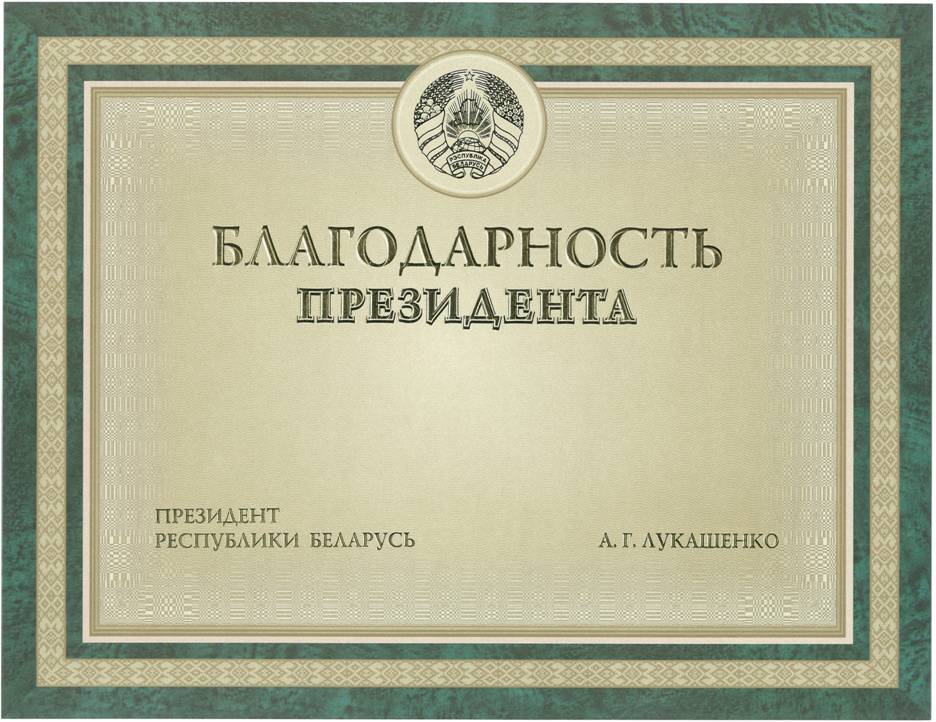                                                         ЗАЦВЕРДЖАНА                                                        Указ Прэзiдэнта                                                        Рэспублiкi Беларусь                                                        17.06.2008 N 340                                                        (у рэдакцыi                                                        Указа Прэзiдэнта                                                        Рэспублiкi Беларусь                                                        25.05.2017 N 184)УЗОР СПЕЦЫЯЛЬНАГА ЛIСТА ДА ПАДЗЯКI ПРЭЗIДЭНТА РЭСПУБЛIКI БЕЛАРУСЬ (ДЛЯ АРГАНIЗАЦЫЙ АБО КАЛЕКТЫВАЎ РАБОТНIКАЎ АРГАНIЗАЦЫЙ)(введен Указом Президента Республики Беларусь от 25.05.2017 N 184)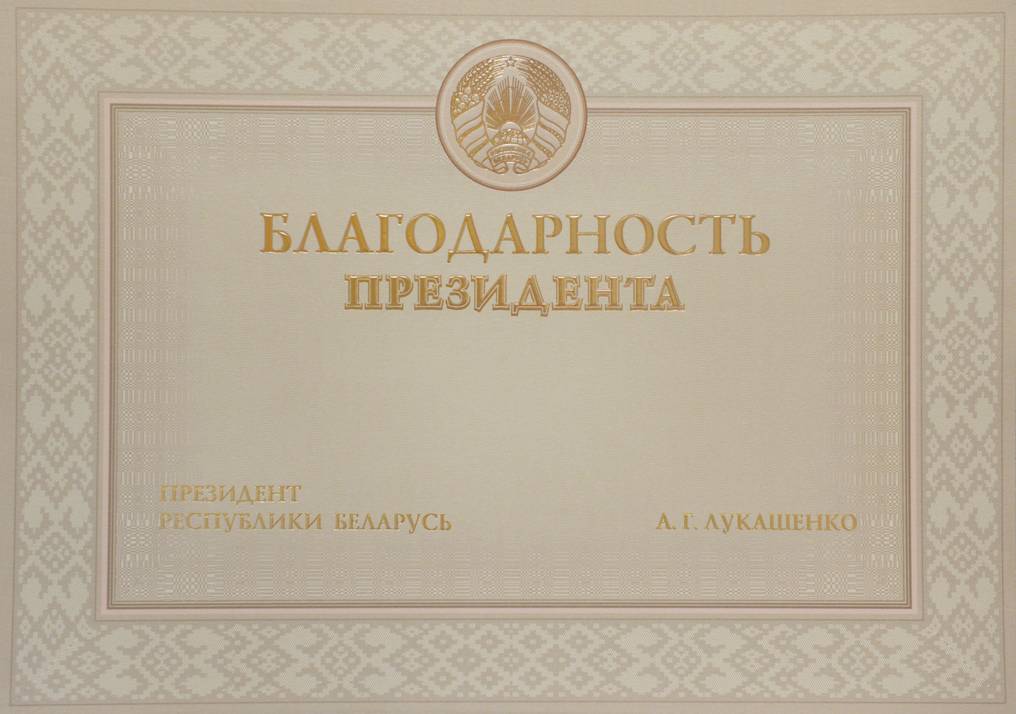                                                         ЗАЦВЕРДЖАНА                                                        Указ Прэзiдэнта                                                        Рэспублiкi Беларусь                                                        17.06.2008 N 340                                                        (у рэдакцыi                                                        Указа Прэзiдэнта                                                        Рэспублiкi Беларусь                                                        25.05.2017 N 184)АПIСАННЕ СПЕЦЫЯЛЬНАГА НАГРУДНАГА ЗНАКА ДА ПАДЗЯКI ПРЭЗIДЭНТА РЭСПУБЛIКI БЕЛАРУСЬ(введено Указом Президента Республики Беларусь от 25.05.2017 N 184)Спецыяльны нагрудны знак да Падзякi Прэзiдэнта Рэспублiкi Беларусь (далей - спецыяльны нагрудны знак) уяўляе сабой рэльефнае адлюстраванне штандара Прэзiдэнта Рэспублiкi Беларусь у спалучэннi з чырвонай стужкай з надпiсам "БЛАГОДАРНОСТЬ ПРЕЗИДЕНТА". Палотнiшча штандара пакрыта эмаллю чырвонага, зялёнага i белага колераў.Вышыня спецыяльнага нагруднага знака 27 мм, шырыня - 26 мм. Знак пры дапамозе вушка i кольца спалучаецца з калодкай шырынёй 24 мм i вышынёй разам з вушкам 18 мм, якая абцягнута муаравай стужкай чырвонага колеру шырынёй 22 мм з дзвюма вузкiмi падоўжнымi палоскамi залацiстага колеру па краях шырынёй 1 мм. У нiжняй частцы калодкi размешчаны надпiс "РЕСПУБЛИКА БЕЛАРУСЬ". Калодка на адваротным баку мае шпiльку для прымацавання знака да адзення.Спецыяльны нагрудны знак вырабляецца з тампаку з пазалотай.(в ред. Указов Президента Республики Беларусь от 30.12.2011 N 621,от 29.11.2013 N 529, от 25.05.2017 N 184)Прэзiдэнт Рэспублiкi БеларусьА.ЛукашэнкаN
п/пПрозвiшча, уласнае iмя i iмя па бацьку (пры яго наяўнасцi) узнагароджанага, назва арганiзацыiДата i нумар адпаведнага распараджэння Прэзiдэнта Рэспублiкi Беларусь аб аб'яўленнi ПадзякiСпецыяльны нагрудны знак да ПадзякiКаштоўны падарунак